T.CAKYURT KAYMAKAMLIĞIBARMEK İLKOKULU -  ORTAOKULU MÜDÜRLÜĞÜ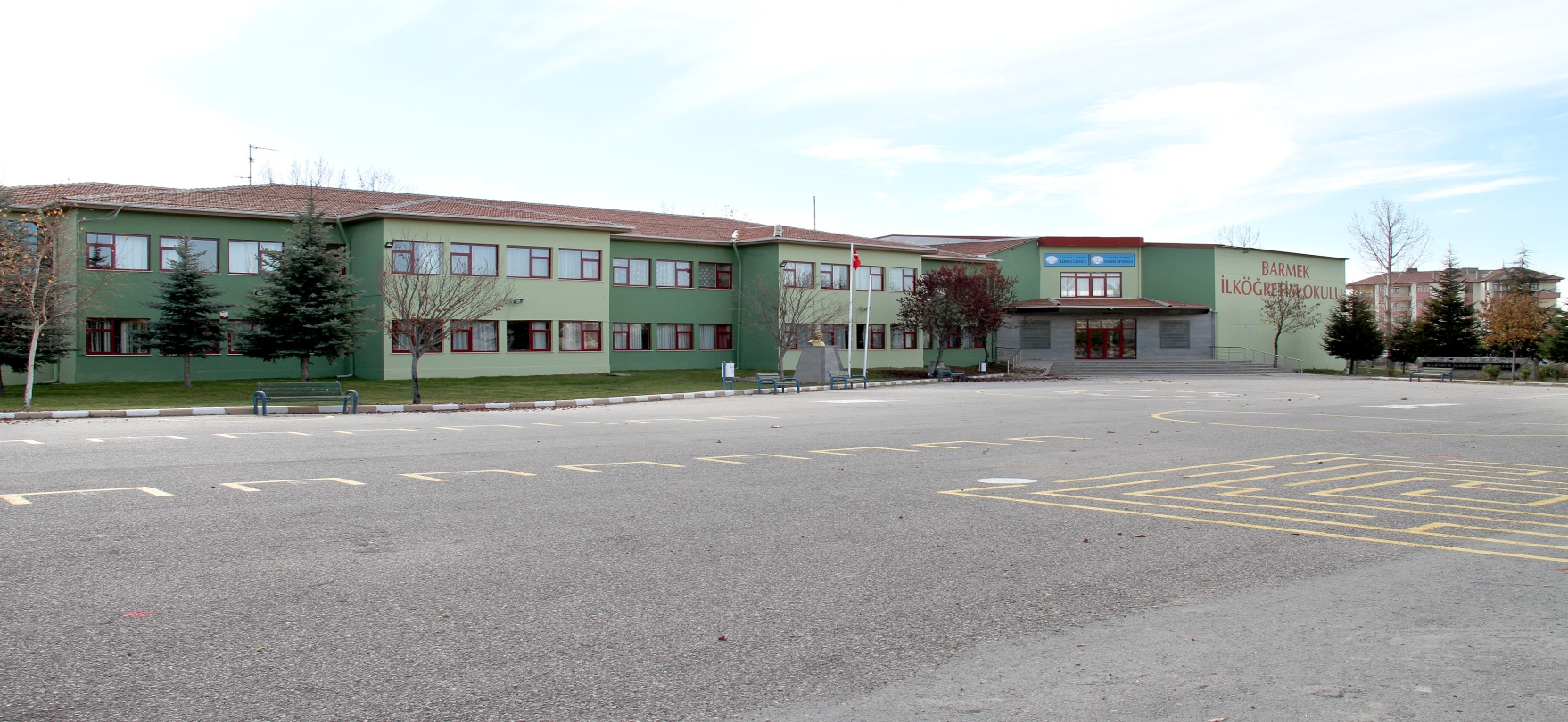 2019-2023 STRATEJİK PLANI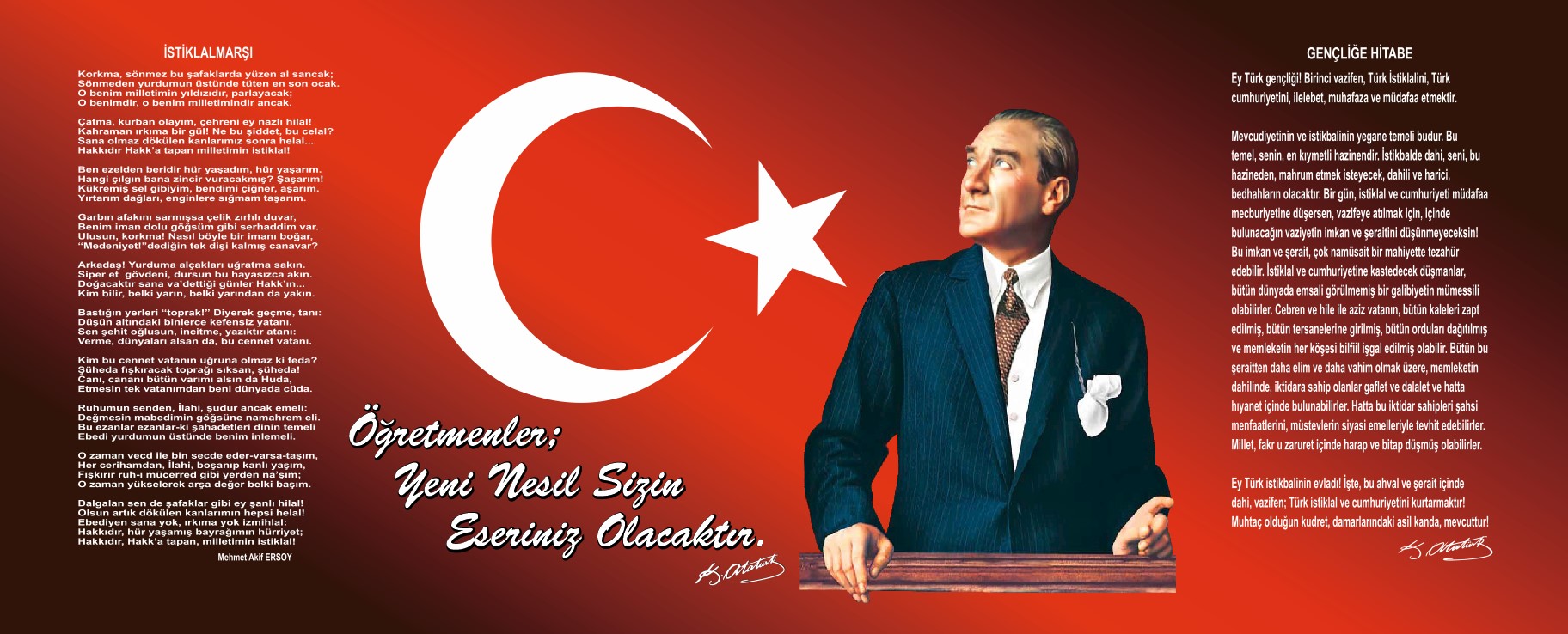 SunuşKurumlarımızı geleceğe en iyi şekilde hazırlayabilmek için biz okul yöneticilerine çok iş düşmektedir. Planlı bir şekilde yöneteceğimiz kurumumuzda işler daha kolay yürüyecek ve bizler daha az enerji harcayacağız. İşte bu yüzdendir ki 2015-2019 Stratejik Plan Hazırlama Süreci bizler için çok büyük önem taşımaktadır. Kurumumuzun mevcut durumundan yola çıkarak kendimize belirleyeceğimiz hedefler bizim kendimizi ve kurumumuzu nerede görmek istediğimizin bir göstergesi olacaktır.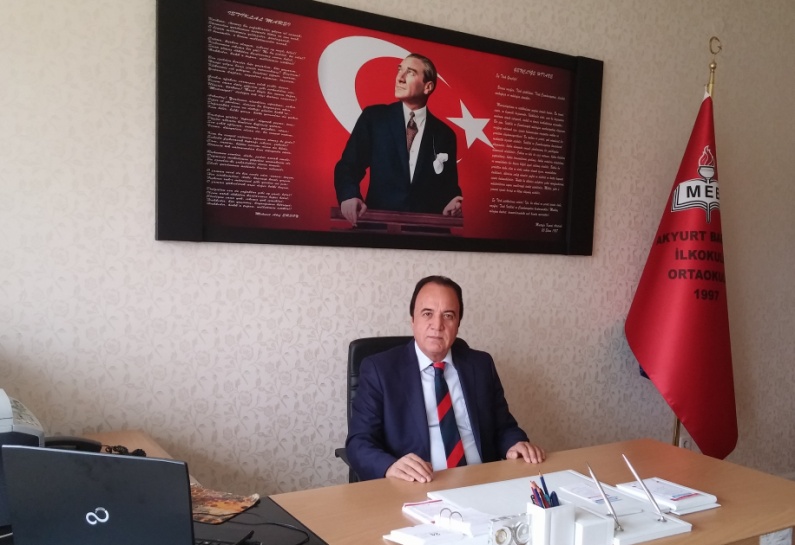 “Her başarılı insanın planı, her başarısız insanında mazereti vardır.” ilkesinden yola çıkarak, kendisine günlük hedefler koymak yerine ulaşılabilir gerçekçi hedefler koyarak bu hedeflere emin adımlarla yürümek en büyük gayemizdir.Stratejik Plan hazırlama sürecinde oluşturduğumuz Stratejik Plan Hazırlama Ekibi  2019-2023 Stratejik Plan Hazırlama takvimine uygun bir şekilde çalışmalarını yürütmüş, kurumumuzun mevcut durum analizi yapılmış, tüm paydaşların katılımıyla yapılan toplantılarda GZFT analizi, PEST analizi Vizyon, Misyon, İlke ve Değerler belirlenmiştir. Daha sonra yapılan çalışmalarla da Akyurt İlçe Milli Eğitim Müdürlüğümüzün 2019-2023 Stratejik planı çerçevesinde hangi hedeflere ulaşmak istediğimiz ve aldığımız tedbirler belirlenmiştir. Son olarak yapılan Maliyetlendirme çalışmalarıyla planımız hazır hale gelmiştir.Stratejik plan hazırlamada en önemli gördüğümüz unsur tüm paydaşlarımızın, hazırlanan planda katkısının olması, kurum olarak koyduğumuz hedefleri özümsemiş olması ve bu hedeflere ulaşabileceğine inançlarının tam olmasıdır. Okulumuz da yaptığımız 2019-2023 Stratejik Plan çalışmaları kapsamında 2023 yılına kadar “Milli ve manevi değerleri özümsemiş, düşünen, üreten, ilgi ve yeteneklerinin farkında olup, bunları geliştirebilen akademik başarıya açık öğrenciler yetiştiren örnek bir okul olmak”. vizyonu çerçevesinde çalışmalarımızı sürdürecek öğrencilerimizin eğitim-öğretim, sosyal-kültürel, ve değer eğitimleri alanlarında hedeflenen düzeye çıkaracak; kurumumuzdan hizmet alan ve kurumuza hizmet veren tüm kesimlerin ise takdirini kazanmış  bir okul amacıyla hedeflerimize yönelerek bunları gerçekleştirmeye çalışacağız. Bu bağlamda 2015-2019 Stratejik plan hazırlama sürecinde emeği geçen tüm ekip üyelerine ve bizlerden katkılarını esirgemeyen tüm paydaşlarımıza teşekkür ederim.AHMET ÖZGÜR  Okul MüdürüİçindekilerSunuş	3İçindekiler	4BÖLÜM I: GİRİŞ ve PLAN HAZIRLIK SÜRECİ	5BÖLÜM II: DURUM ANALİZİ	6Okulun Kısa Tanıtımı *	6Okulun Mevcut Durumu: Temel İstatistikler	7PAYDAŞ ANALİZİ	12GZFT (Güçlü, Zayıf, Fırsat, Tehdit) Analizi	19Gelişim ve Sorun Alanları	21BÖLÜM III: MİSYON, VİZYON VE TEMEL DEĞERLER	25MİSYONUMUZ *	25VİZYONUMUZ *	25TEMEL DEĞERLERİMİZ *	25BÖLÜM IV: AMAÇ, HEDEF VE EYLEMLER	26TEMA I: EĞİTİM VE ÖĞRETİME ERİŞİM	26TEMA II: EĞİTİM VE ÖĞRETİMDE KALİTENİN ARTIRILMASI	30TEMA III: KURUMSAL KAPASİTE	36V. BÖLÜM: MALİYETLENDİRME	39EKLER:	41BÖLÜM I: GİRİŞ ve PLAN HAZIRLIK SÜRECİ2019-2023 dönemi stratejik plan hazırlanması süreci Üst Kurul ve Stratejik Plan Ekibinin oluşturulması ile başlamıştır. Ekip tarafından oluşturulan çalışma takvimi kapsamında ilk aşamada durum analizi çalışmaları yapılmış ve durum analizi aşamasında paydaşlarımızın plan sürecine aktif katılımını sağlamak üzere paydaş anketi, toplantı ve görüşmeler yapılmıştır. Durum analizinin ardından geleceğe yönelim bölümüne geçilerek okulumuzun amaç, hedef, gösterge ve eylemleri belirlenmiştir. Çalışmaları yürüten ekip ve kurul bilgileri altta verilmiştir.STRATEJİK PLAN ÜST KURULUBÖLÜM II: DURUM ANALİZİDurum analizi bölümünde okulumuzun mevcut durumu ortaya konularak neredeyiz sorusuna yanıt bulunmaya çalışılmıştır. Bu kapsamda okulumuzun kısa tanıtımı, okul künyesi ve temel istatistikleri, paydaş analizi ve görüşleri ile okulumuzun Güçlü Zayıf Fırsat ve Tehditlerinin (GZFT) ele alındığı analize yer verilmiştir.Okulun Kısa Tanıtımı 1954 yılında Balıkhisar Köyü İlkokulu olarak Eğitim Öğretime açılan okulumuz 1997 yılına kadar bu şekilde devam etmiştir. 1997 yılında Barmek Holding Yönetim Kurulu Başkanı Hüseyin ARABUL tarafından 11.700 m2 alan üzerine yaptırılan 3200 m2 si kapalı 8500 m2 yeşil alan ve spor alanı olan okulumuz 28 Eylül 1997 yılında 9. Cumhurbaşkanımız Sayın Süleyman Demirel tarafından BARMEK İlköğretim Okulu adıyla eğitim öğretime açılmıştır. 30.03.2012 tarih ve 6287 sayılı ilköğretim ve eğitim kanunu ile bazı kanunlarda değişiklik yapılmasına dair kanunla okulumuz aynı bina içerisinde ilkokul ve ortaokul olarak ikiye ayrılmıştır. Halen tek binada Barmek İlkokulu / Ortaokulu olarak eğitim-öğretime devam etmektedir.Okulumuz bodrum kat, zemin kat ve 1.kat olmak üzere toplam 3 katlı olup, oldukça geniş ve güzel bir bahçeye sahiptir. Bahçede kamelyamız, futbol sahamız, oturma banklarımız, oyun parkımız ve yeşil alanımız mevcuttur. Okulumuzda modern bir spor salonunun yanı sıra, 10 derslik, BT sınıfı, ana sınıfı, fen laboratuvarı, İngilizce sınıfı, sosyal bilgiler sınıfı, matematik sınıfı, Türkçe sınıfı, görsel sanatlar sınıfı, kütüphane, rehberlik servisi, çok amaçlı salon vardır.Okulun Mevcut Durumu: Temel İstatistiklerOkul KünyesiOkulumuzun temel girdilerine ilişkin bilgiler altta yer alan okul künyesine ilişkin tabloda yer almaktadır.Temel Bilgiler Tablosu- Okul Künyesi Çalışan BilgileriOkulumuzun çalışanlarına ilişkin bilgiler altta yer alan tabloda belirtilmiştir.Çalışan Bilgileri TablosuOkulumuz Bina ve Alanları	Okulumuzun binası ile açık ve kapalı alanlarına ilişkin temel bilgiler altta yer almaktadır.Okul Yerleşkesine İlişkin Bilgiler Sınıf ve Öğrenci Bilgileri	Okulumuzda yer alan sınıfların öğrenci sayıları alttaki tabloda verilmiştir.*Sınıf sayısına göre istenildiği kadar satır eklenebilir.Donanım ve Teknolojik KaynaklarımızTeknolojik kaynaklar başta olmak üzere okulumuzda bulunan çalışır durumdaki donanım malzemesine ilişkin bilgiye alttaki tabloda yer verilmiştir.Teknolojik Kaynaklar TablosuGelir ve Gider BilgisiOkulumuzun genel bütçe ödenekleri, okul aile birliği gelirleri ve diğer katkılarda dâhil olmak üzere gelir ve giderlerine ilişkin son iki yıl gerçekleşme bilgileri alttaki tabloda verilmiştir.PAYDAŞ ANALİZİKurumumuzun temel paydaşları öğrenci, veli ve öğretmen olmakla birlikte eğitimin dışsal etkisi nedeniyle okul çevresinde etkileşim içinde olunan geniş bir paydaş kitlesi bulunmaktadır. Paydaşlarımızın görüşleri anket, toplantı, dilek ve istek kutuları, elektronik ortamda iletilen önerilerde dâhil olmak üzere çeşitli yöntemlerle sürekli olarak alınmaktadır.Paydaş anketlerine ilişkin ortaya çıkan temel sonuçlara altta yer verilmiştir * : BARMEK İLK-ORTAOKULU MÜDÜRLÜĞÜ STRATEJİK PLANI (2019-2023) “ÖĞRETMEN GÖRÜŞ VE DEĞERLENDİRMELERİ” ANKET FORMU                                Barmek Okul Müdürlüğü 2019–2023 Stratejik Plan hazırlıkları çerçevesinde, idarenin geleceğinin şekillendirilmesinde paydaşların katkılarının beklendiği bu çalışmada kurumun mevcut durumuna ve gelecekte öngördüklerine yönelik görüş ve değerlendirmeleri büyük önem taşımaktadır. Ankette yer alan sorular, paydaş analizinde yer alması öngörülen konu başlıklarını içerecek şekilde düzenlenmiştir. Bu anketin gerçekleştirilmesindeki amaç, kurumumuzun stratejik planı hazırlanırken sizlerin görüşleriyle sorunları, iyileştirmeye acık alanları tespit etmek ve çözüme yönelik stratejiler geliştirmektir. Emek ve katkılarınız için şimdiden teşekkür ederim.                                                                                                BARMEK İLK-ORTAOKULU MÜDÜRLÜĞÜ STRATEJİK PLANI (2019-2023) “ÖĞRENCİ GÖRÜŞ VE DEĞERLENDİRMELERİ” ANKET FORMU                                Barmek Okul Müdürlüğü 2019–2023 Stratejik Plan hazırlıkları çerçevesinde, idarenin geleceğinin şekillendirilmesinde paydaşların katkılarının beklendiği bu çalışmada kurumun mevcut durumuna ve gelecekte öngördüklerine yönelik görüş ve değerlendirmeleri büyük önem taşımaktadır. Ankette yer alan sorular, paydaş analizinde yer alması öngörülen konu başlıklarını içerecek şekilde düzenlenmiştir. Bu anketin gerçekleştirilmesindeki amaç, kurumumuzun stratejik planı hazırlanırken sizlerin görüşleriyle sorunları, iyileştirmeye acık alanları tespit etmek ve çözüme yönelik stratejiler geliştirmektir. Emek ve katkılarınız için şimdiden teşekkür ederim.BARMEK İLK-ORTAOKULU MÜDÜRLÜĞÜ STRATEJİK PLANI (2019-2023) “VELİ GÖRÜŞ VE DEĞERLENDİRMELERİ” ANKET FORMU                                Barmek Okul Müdürlüğü 2019–2023 Stratejik Plan hazırlıkları çerçevesinde, idarenin geleceğinin şekillendirilmesinde paydaşların katkılarının beklendiği bu çalışmada kurumun mevcut durumuna ve gelecekte öngördüklerine yönelik görüş ve değerlendirmeleri büyük önem taşımaktadır. Ankette yer alan sorular, paydaş analizinde yer alması öngörülen konu başlıklarını içerecek şekilde düzenlenmiştir. Bu anketin gerçekleştirilmesindeki amaç, kurumumuzun stratejik planı hazırlanırken sizlerin görüşleriyle sorunları, iyileştirmeye acık alanları tespit etmek ve çözüme yönelik stratejiler geliştirmektir. Emek ve katkılarınız için şimdiden teşekkür ederim.GZFT (Güçlü, Zayıf, Fırsat, Tehdit) Analizi *Okulumuzun temel istatistiklerinde verilen okul künyesi, çalışan bilgileri, bina bilgileri, teknolojik kaynak bilgileri ve gelir gider bilgileri ile paydaş anketleri sonucunda ortaya çıkan sorun ve gelişime açık alanlar iç ve dış faktör olarak değerlendirilerek GZFT tablosunda belirtilmiştir. Dolayısıyla olguyu belirten istatistikler ile algıyı ölçen anketlerden çıkan sonuçlar tek bir analizde birleştirilmiştir.Kurumun güçlü ve zayıf yönleri donanım, malzeme, çalışan, iş yapma becerisi, kurumsal iletişim gibi çok çeşitli alanlarda kendisinden kaynaklı olan güçlülükleri ve zayıflıkları ifade etmektedir ve ayrımda temel olarak okul müdürü/müdürlüğü kapsamından bakılarak iç faktör ve dış faktör ayrımı yapılmıştır. İçsel Faktörler Güçlü Yönler           Zayıf YönlerDışsal Faktörler FırsatlarTehditler Gelişim ve Sorun AlanlarıGelişim ve sorun alanları analizi ile GZFT analizi sonucunda ortaya çıkan sonuçların planın geleceğe yönelim bölümü ile ilişkilendirilmesi ve buradan hareketle hedef, gösterge ve eylemlerin belirlenmesi sağlanmaktadır. Gelişim ve sorun alanları ayrımında eğitim ve öğretim faaliyetlerine ilişkin üç temel tema olan Eğitime Erişim, Eğitimde Kalite ve kurumsal Kapasite kullanılmıştır. Eğitime erişim, öğrencinin eğitim faaliyetine erişmesi ve tamamlamasına ilişkin süreçleri; Eğitimde kalite, öğrencinin akademik başarısı, sosyal ve bilişsel gelişimi ve istihdamı da dâhil olmak üzere eğitim ve öğretim sürecinin hayata hazırlama evresini; Kurumsal kapasite ise kurumsal yapı, kurum kültürü, donanım, bina gibi eğitim ve öğretim sürecine destek mahiyetinde olan kapasiteyi belirtmektedir.Gelişim ve sorun alanlarına ilişkin GZFT analizinden yola çıkılarak saptamalar yapılırken yukarıdaki tabloda yer alan ayrımda belirtilen temel sorun alanlarına dikkat edilmesi gerekmektedir.Gelişim ve Sorun AlanlarımızBÖLÜM III: MİSYON, VİZYON VE TEMEL DEĞERLEROkul Müdürlüğümüzün Misyon, vizyon, temel ilke ve değerlerinin oluşturulması kapsamında öğretmenlerimiz, öğrencilerimiz, velilerimiz, çalışanlarımız ve diğer paydaşlarımızdan alınan görüşler, sonucunda stratejik plan hazırlama ekibi tarafından oluşturulan Misyon, Vizyon, Temel Değerler; Okulumuz üst kurulana sunulmuş ve üst kurul tarafından onaylanmıştır.MİSYONUMUZ Teknolojik alt yapısı güçlü ve güvenli eğitim öğretim ortamlarında öğrencilerimizi etik değerlere bağlı kalarak ve sürekli kendimizi geliştirerek, Türk Milli eğitiminin temel amaç ve ilkeleri doğrultusunda bir üst öğrenime hazırlamak.VİZYONUMUZ   Milli ve manevi değerleri özümsemiş, düşünen, üreten, ilgi ve yeteneklerinin farkında olup, bunları geliştirebilen akademik başarıya açık öğrenciler yetiştiren örnek bir okul olmak.TEMEL DEĞERLERİMİZ - Tarafsızlık		            - Adalet			                        - Şeffaflık ve Hesap Verebilirlik          - Bilimsellik	- Ahlaklı Olmak		- Güvenilirlik			            - Öncülük			                    - Gelişime Açık Olmak- İlim                                      - Katılımcılık			                        - İdealistlik- Saygılı olmak	           - Çevreye Karşı Duyarlı Olmak  	            -ÖğrenciMerkezliOlmakBÖLÜM IV: AMAÇ, HEDEF VE EYLEMLERAçıklama: Amaç, hedef, gösterge ve eylem kurgusu amaç Sayfa 16-17 da yer alan Gelişim Alanlarına göre yapılacaktır.Altta erişim, kalite ve kapasite amaçlarına ilişkin örnek amaç, hedef ve göstergeler verilmiştir.Erişim başlığında eylemlere ilişkin örneğe yer verilmiştir.TEMA I: EĞİTİM VE ÖĞRETİME ERİŞİMEğitim ve öğretime erişim okullaşma ve okul terki, devam ve devamsızlık, okula uyum ve oryantasyon, özel eğitime ihtiyaç duyan bireylerin eğitime erişimi, yabancı öğrencilerin eğitime erişimi ve hayatboyu öğrenme kapsamında yürütülen faaliyetlerin ele alındığı temadır.Stratejik Amaç 1: Kayıt bölgemizde yer alan çocukların okullaşma oranlarını artıran, öğrencilerin uyum ve devamsızlık sorunlarını gideren etkin bir yönetim yapısı kurulacaktır. Stratejik Hedef 1.1.  Kayıt bölgemizde yer alan çocukların okullaşma oranları artırılacak ve öğrencilerin uyum ve devamsızlık sorunları da giderilecektir. Performans Göstergeleri Eylemler*TEMA II: EĞİTİM VE ÖĞRETİMDE KALİTENİN ARTIRILMASIEğitim ve öğretimde kalitenin artırılması başlığı esas olarak eğitim ve öğretim faaliyetinin hayata hazırlama işlevinde yapılacak çalışmaları kapsamaktadır. Bu tema altında akademik başarı, sınav kaygıları, sınıfta kalma, ders başarıları ve kazanımları, disiplin sorunları, öğrencilerin bilimsel, sanatsal, kültürel ve sportif faaliyetleri ile istihdam ve meslek edindirmeye yönelik rehberlik ve diğer mesleki faaliyetler yer almaktadır. Stratejik Amaç 2: Öğrencilerimizin gelişmiş dünyaya uyum sağlayacak şekilde donanımlı bireyler olabilmesi için eğitim ve öğretimde kalite artırılacaktır.Stratejik Hedef 2.1.  Öğrenme kazanımlarını takip eden ve velileri de sürece dâhil eden bir yönetim anlayışı ile öğrencilerimizin akademik başarıları ve sosyal faaliyetlere etkin katılımı artırılacaktır.(Akademik başarı altında: ders başarıları, kazanım takibi, üst öğrenime geçiş başarı ve durumları, karşılaştırmalı sınavlar, sınav kaygıları gibi akademik başarıyı takip eden ve ölçen göstergeler,Sosyal faaliyetlere etkin katılım altında: sanatsal, kültürel, bilimsel ve sportif faaliyetlerin sayısı, katılım oranları, bu faaliyetler için ayrılan alanlar, ders dışı etkinliklere katılım takibi vb  ele alınacaktır.)Performans GöstergeleriEylemlerStratejik Hedef 2.2.  Etkin bir rehberlik anlayışıyla, öğrencilerimizi ilgi ve becerileriyle orantılı bir şekilde üst öğrenime veya istihdama hazır hale getiren daha kaliteli bir kurum yapısına geçilecektir. (Üst öğrenime hazır: Mesleki rehberlik faaliyetleri, tercih kılavuzluğu, yetiştirme kursları, sınav kaygısı vb,İstihdama Hazır: Kariyer günleri, staj ve işyeri uygulamaları, ders dışı meslek kursları vb ele alınacaktır.)Performans GöstergeleriEylemlerTEMA III: KURUMSAL KAPASİTEStratejik Amaç 3: Eğitim ve öğretim faaliyetlerinin daha nitelikli olarak verilebilmesi için okulumuzun kurumsal kapasitesi güçlendirilecektir. Stratejik Hedef 3.1.  (Kurumsal İletişim, Kurumsal Yönetim, Bina ve Yerleşke, Donanım, Temizlik, Hijyen, İş Güvenliği, Okul Güvenliği, Taşıma ve servis vb konuları ele alınacaktır.)Performans GöstergeleriEylemlerV. BÖLÜM: MALİYETLENDİRME2019-2023 Stratejik Planı Faaliyet/Proje Maliyetlendirme TablosuVI. BÖLÜM: İZLEME VE DEĞERLENDİRMEOkulumuz Stratejik Planı izleme ve değerlendirme çalışmalarında 5 yıllık Stratejik Planın izlenmesi ve 1 yıllık gelişim planın izlenmesi olarak ikili bir ayrıma gidilecektir. Stratejik planın izlenmesinde 6 aylık dönemlerde izleme yapılacak denetim birimleri, il ve ilçe millî eğitim müdürlüğü ve Bakanlık denetim ve kontrollerine hazır halde tutulacaktır.Yıllık planın uygulanmasında yürütme ekipleri ve eylem sorumlularıyla aylık ilerleme toplantıları yapılacaktır. Toplantıda bir önceki ayda yapılanlar ve bir sonraki ayda yapılacaklar görüşülüp karara bağlanacaktır. EKLER: Öğretmen, öğrenci ve veli anket örnekleri klasör ekinde olup okullarınızda uygulanarak sonuçlarından paydaş analizi bölümü ve sorun alanlarının belirlenmesinde yararlanabilirsiniz.BARMEK İLKÖĞRETİM  OKULU MÜDÜRLÜĞÜ STRATEJİK PLANI (2019-2023) “ÖĞRETMEN GÖRÜŞ VE DEĞERLENDİRMELERİ” ANKET FORMU                                Barmek Okul Müdürlüğü 2019–2023 Stratejik Plan hazırlıkları çerçevesinde, idarenin geleceğinin şekillendirilmesinde paydaşların katkılarının beklendiği bu çalışmada kurumun mevcut durumuna ve gelecekte öngördüklerine yönelik görüş ve değerlendirmeleri büyük önem taşımaktadır. Ankette yer alan sorular, paydaş analizinde yer alması öngörülen konu başlıklarını içerecek şekilde düzenlenmiştir. Bu anketin gerçekleştirilmesindeki amaç, kurumumuzun stratejik planı hazırlanırken sizlerin görüşleriyle sorunları, iyileştirmeye acık alanları tespit etmek ve çözüme yönelik stratejiler geliştirmektir. Emek ve katkılarınız için şimdiden teşekkür ederim.                                                                                                AHMET ÖZGÜR                                                                                                                                                                                                              Okul MüdürüBARMEK İLKÖĞRETİM  OKULU MÜDÜRLÜĞÜ STRATEJİK PLANI (2019-2023) “ÖĞRENCİ GÖRÜŞ VE DEĞERLENDİRMELERİ” ANKET FORMU                                Barmek Okul Müdürlüğü 2019–2023 Stratejik Plan hazırlıkları çerçevesinde, idarenin geleceğinin şekillendirilmesinde paydaşların katkılarının beklendiği bu çalışmada kurumun mevcut durumuna ve gelecekte öngördüklerine yönelik görüş ve değerlendirmeleri büyük önem taşımaktadır. Ankette yer alan sorular, paydaş analizinde yer alması öngörülen konu başlıklarını içerecek şekilde düzenlenmiştir. Bu anketin gerçekleştirilmesindeki amaç, kurumumuzun stratejik planı hazırlanırken sizlerin görüşleriyle sorunları, iyileştirmeye acık alanları tespit etmek ve çözüme yönelik stratejiler geliştirmektir. Emek ve katkılarınız için şimdiden teşekkür ederim.AHMET ÖZGÜR                                                                                                                                                                                                            Okul Müdürü                                                                                                                                                BARMEK İLKÖĞRETİM  OKULU MÜDÜRLÜĞÜ STRATEJİK PLANI (2019-2023) “VELİ GÖRÜŞ VE DEĞERLENDİRMELERİ” ANKET FORMU                                ……… Okul Müdürlüğü 2019–2023 Stratejik Plan hazırlıkları çerçevesinde, idarenin geleceğinin şekillendirilmesinde paydaşların katkılarının beklendiği bu çalışmada kurumun mevcut durumuna ve gelecekte öngördüklerine yönelik görüş ve değerlendirmeleri büyük önem taşımaktadır. Ankette yer alan sorular, paydaş analizinde yer alması öngörülen konu başlıklarını içerecek şekilde düzenlenmiştir. Bu anketin gerçekleştirilmesindeki amaç, kurumumuzun stratejik planı hazırlanırken sizlerin görüşleriyle sorunları, iyileştirmeye acık alanları tespit etmek ve çözüme yönelik stratejiler geliştirmektir. Emek ve katkılarınız için şimdiden teşekkür ederim.AHMET ÖZGÜR                                                                                                                                                                                                            Okul MüdürüÜst Kurul BilgileriÜst Kurul BilgileriEkip BilgileriEkip BilgileriAdı SoyadıUnvanıAdı SoyadıUnvanıAhmet ÖZGÜR1-Okul MüdürüGülçin ÖZEROkul Müdür YrdKoray GEZER2-Okul Müdür YrdOnur KARADENİZMatematikMutlu AYGÜL3-Okul Aile Birliği BaşkanıFatma ERENSınıf Öğrt.Rıfat UĞUR4-Okul Aile B. Yönetim Kurulu Üy.Nurşen ECERSınıf Öğrt.Ömer ARSLAN5- ÖğretmenEsra PALAMUTİngilizceİli: ANKARAİli: ANKARAİli: ANKARAİli: ANKARAİlçesi: AKYURTİlçesi: AKYURTİlçesi: AKYURTİlçesi: AKYURTAdres: Balıkhisar Mahallesi Köy İçi Küme Evleri  84/1  AKYURT / ANKARABalıkhisar Mahallesi Köy İçi Küme Evleri  84/1  AKYURT / ANKARABalıkhisar Mahallesi Köy İçi Küme Evleri  84/1  AKYURT / ANKARACoğrafi Konum (link) :Coğrafi Konum (link) :https://goo.gl/maps/KxUkCJsZo442https://goo.gl/maps/KxUkCJsZo442Telefon Numarası: 0312-84162810312-84162810312-8416281Faks Numarası:Faks Numarası:0312-84163350312-8416335e- Posta Adresi:733836@meb.k12.tr  733836@meb.k12.tr  733836@meb.k12.tr  Web sayfası adresi:Web sayfası adresi:www.barmek.meb.k12.trwww.barmek.meb.k12.trKurum Kodu:733836733836733836Öğretim Şekli:Öğretim Şekli:TAM GÜN (Tam Gün/İkili Eğitim)TAM GÜN (Tam Gün/İkili Eğitim)Okulun Hizmete Giriş Tarihi : 28 Eylül 1997Okulun Hizmete Giriş Tarihi : 28 Eylül 1997Okulun Hizmete Giriş Tarihi : 28 Eylül 1997Okulun Hizmete Giriş Tarihi : 28 Eylül 1997Toplam Çalışan Sayısı Toplam Çalışan Sayısı 2121Öğrenci Sayısı:Kız9696Öğretmen SayısıKadın1414Öğrenci Sayısı:Erkek9393Öğretmen SayısıErkek77Öğrenci Sayısı:Toplam189189Öğretmen SayısıToplam2121Derslik Başına Düşen Öğrenci SayısıDerslik Başına Düşen Öğrenci SayısıDerslik Başına Düşen Öğrenci Sayısı:17Şube Başına Düşen Öğrenci SayısıŞube Başına Düşen Öğrenci SayısıŞube Başına Düşen Öğrenci Sayısı:17Öğretmen Başına Düşen Öğrenci SayısıÖğretmen Başına Düşen Öğrenci SayısıÖğretmen Başına Düşen Öğrenci Sayısı:9Şube Başına 30’dan Fazla Öğrencisi Olan Şube SayısıŞube Başına 30’dan Fazla Öğrencisi Olan Şube SayısıŞube Başına 30’dan Fazla Öğrencisi Olan Şube Sayısı:    -Öğrenci Başına Düşen Toplam Gider MiktarıÖğrenci Başına Düşen Toplam Gider MiktarıÖğrenci Başına Düşen Toplam Gider Miktarı70  TLÖğretmenlerin Kurumdaki Ortalama Görev SüresiÖğretmenlerin Kurumdaki Ortalama Görev SüresiÖğretmenlerin Kurumdaki Ortalama Görev Süresi4 YılUnvan*ErkekKadınToplamOkul Müdürü ve Müdür Yardımcısı213Sınıf Öğretmeni-55Branş Öğretmeni5813Rehber Öğretmen---İdari Personel---Yardımcı Personel123Güvenlik Personeli---Toplam Çalışan Sayıları81624Okul Bölümleri Okul Bölümleri Özel AlanlarVarYokOkul Kat Sayısı2Çok Amaçlı SalonxDerslik Sayısı18Çok Amaçlı SahaxDerslik Alanları (m2)720KütüphanexKullanılan Derslik Sayısı11Fen LaboratuvarıxŞube Sayısı11Bilgisayar Laboratuvarıxİdari Odaların Alanı (m2)60İş AtölyesixÖğretmenler Odası (m2)50Beceri AtölyesixOkul Oturum Alanı (m2)11700PansiyonxOkul Bahçesi (Açık Alan)(m2)8500Okul Kapalı Alan (m2)3200Sanatsal, bilimsel ve sportif amaçlı toplam alan (m2)504Kantin (m2)15Tuvalet Sayısı6Diğer (………….)-SINIFIKızErkekToplamSINIFIKızErkekToplamANA SINIFI 65115/A1314271/A76136/A119201/B77147/A154192/A116177/B79163/A814228/A49134/A71017Akıllı Tahta Sayısı18TV Sayısı1Masaüstü Bilgisayar Sayısı20Yazıcı Sayısı4Taşınabilir Bilgisayar Sayısı2Fotokopi Makinası Sayısı1Projeksiyon Sayısı4İnternet Bağlantı Hızı100 MBPSYıllarGelir MiktarıGider Miktarı2017713.716,74 TL706.055,010 TL2018805.752,040 TL797.841,430 TLSıra NoMADDELERKATILMA DERECESİKATILMA DERECESİKATILMA DERECESİKATILMA DERECESİKATILMA DERECESİSıra NoMADDELERKesinlikle KatılıyorumKatılıyorumKararsızımKısmen KatılıyorumKatılmıyorum1Okulumuzda alınan kararlar, çalışanların katılımıyla alınır.%22%65%0%13%02Kurumdaki tüm duyurular çalışanlara zamanında iletilir.%13%61%13%0%133Her türlü ödüllendirmede adil olma, tarafsızlık ve objektiflik esastır.%7%54%19%7%134Kendimi, okulun değerli bir üyesi olarak görürüm.%27%27%19%27%05Çalıştığım okul bana kendimi geliştirme imkânı tanımaktadır.%5%53%12%30%06Okul, teknik araç ve gereç yönünden yeterli donanıma sahiptir.%33%33%17%6%117Okulda çalışanlara yönelik sosyal ve kültürel faaliyetler düzenlenir.%0%10%10%20%%608Okulda öğretmenler arasında ayrım yapılmamaktadır.%30%22%0%35%139Okulumuzda yerelde ve toplum üzerinde olumlu etki bırakacak çalışmalar yapmaktadır.%38%54%0%8%010Yöneticilerimiz, yaratıcı ve yenilikçi düşüncelerin üretilmesini teşvik etmektedir.%16%42%9%33%011Yöneticiler, okulun vizyonunu, stratejilerini, iyileştirmeye açık alanlarını vs. çalışanlarla paylaşır.%21%65%7%7%012Okulumuzda sadece öğretmenlerin kullanımına tahsis edilmiş yerler yeterlidir.%38%38%0%24%013Alanıma ilişkin yenilik ve gelişmeleri takip eder ve kendimi güncellerim.%26%61%0%13%014Okulumuzun Olumlu (başarılı)  ve Olumsuz (başarısız) Yönlerine İlişkin Görüşleriniz.Okulumuzun Olumlu (başarılı)  ve Olumsuz (başarısız) Yönlerine İlişkin Görüşleriniz.Okulumuzun Olumlu (başarılı)  ve Olumsuz (başarısız) Yönlerine İlişkin Görüşleriniz.Olumlu (Başarılı) yönlerimizOlumsuz (başarısız) yönlerimiz1Sınıf mevcutlarının az olması.Okulumuzda güvenliğin olmaması.2Okul fiziki yapısının yeterliliği.Ulaşımın az ve yetersiz olması.3Temiz, düzen ve tertip konusundaki hassasiyet.Rehberlik Servisinin olmaması.4Öğretmen ve idare arasındaki ilişki başarısı.5Donanım anlamındaki yeterlilik.Sıra NoMADDELERKATILMA DERECESİKATILMA DERECESİKATILMA DERECESİKATILMA DERECESİKATILMA DERECESİSıra NoMADDELERKesinlikle KatılıyorumKatılıyorumKararsızımKısmen KatılıyorumKatılmıyorum1Öğretmenlerimle ihtiyaç duyduğumda rahatlıkla görüşebilirim.%64%28%3%2%32Okul müdürü ile ihtiyaç duyduğumda rahatlıkla konuşabiliyorum.%27%24%20%13%143Okulun rehberlik servisinden yeterince yararlanabiliyorum.%23%18%18%2%394Okula ilettiğimiz öneri ve isteklerimiz dikkate alınır.%32%33%19%6%105Okulda kendimi güvende hissediyorum.%62%25%8%2%36Okulda öğrencilerle ilgili alınan kararlarda bizlerin görüşleri alınır.%40%30%15%7%87Öğretmenler yeniliğe açık olarak derslerin işlenişinde çeşitli yöntemler kullanmaktadır.%63%20%8%4%58Derslerde konuya göre uygun araç gereçler kullanılmaktadır.%59%30%4%3%49Teneffüslerde ihtiyaçlarımı giderebiliyorum.%62%21%10%3%410Okulun içi ve dışı temizdir.%53%27%7%10%311Okulun binası ve diğer fiziki mekânlar yeterlidir.%50%21%16%5%812Okul kantininde satılan malzemeler sağlıklı ve güvenlidir.%30%27%16%10%1713Okulumuzda yeterli miktarda sanatsal ve kültürel faaliyetler düzenlenmektedir.%33%35%11%9%1214Okulumuzun Olumlu (başarılı)  ve Olumsuz (başarısız) Yönlerine İlişkin Görüşleriniz.Okulumuzun Olumlu (başarılı)  ve Olumsuz (başarısız) Yönlerine İlişkin Görüşleriniz.Okulumuzun Olumlu (başarılı)  ve Olumsuz (başarısız) Yönlerine İlişkin Görüşleriniz.Olumlu (Başarılı) yönlerimizOlumlu (Başarılı) yönlerimizOlumsuz (başarısız) yönlerimiz1Sınıftaki öğrenci sayılarının az olması.Taşımalı öğrencilerin çok olması.2Okulumuzun temiz ve düzenli olması.Güvenliğin olmaması.3Spor salonunun ve bilgisayar sınıfının olması.Rehberlik servisinin olmaması.4Öğretmenlerin ilgili ve alakalı olmaları.5Sıra NoMADDELERKATILMA DERECESİKATILMA DERECESİKATILMA DERECESİKATILMA DERECESİKATILMA DERECESİSıra NoMADDELERKesinlikle KatılıyorumKatılıyorumKararsızımKısmen KatılıyorumKatılmıyorum1İhtiyaç duyduğumda okul çalışanlarıyla rahatlıkla görüşebiliyorum.%50%40%2%5%82Bizi ilgilendiren okul duyurularını zamanında öğreniyorum. %47%39%4%6%43Öğrencimle ilgili konularda okulda rehberlik hizmeti alabiliyorum.%22%29%13%4%324Okula ilettiğim istek ve şikâyetlerim dikkate alınıyor. %37%30%13%11%95Öğretmenler yeniliğe açık olarak derslerin işlenişinde çeşitli yöntemler kullanmaktadır.%47%34%10%4%56Okulda yabancı kişilere karşı güvenlik önlemleri alınmaktadır. %30%30%18%3%197Okulda bizleri ilgilendiren kararlarda görüşlerimiz dikkate alınır. %37%36%8%10%98E-Okul Veli Bilgilendirme Sistemi ile okulun internet sayfasını düzenli olarak takip ediyorum.%45%36%5%6%89Çocuğumun okulunu sevdiğini ve öğretmenleriyle iyi anlaştığını düşünüyorum.%61%30%1%3%310Okul, teknik araç ve gereç yönünden yeterli donanıma sahiptir.%43%31%16%6%411Okul her zaman temiz ve bakımlıdır.%49%36%4%8%312Okulun binası ve diğer fiziki mekânlar yeterlidir.%38%40%9%4%913Okulumuzda yeterli miktarda sanatsal ve kültürel faaliyetler düzenlenmektedir.%26%30%13%11%2014Okulumuzun Olumlu (başarılı)  ve Olumsuz (başarısız) Yönlerine İlişkin Görüşleriniz.Okulumuzun Olumlu (başarılı)  ve Olumsuz (başarısız) Yönlerine İlişkin Görüşleriniz.Okulumuzun Olumlu (başarılı)  ve Olumsuz (başarısız) Yönlerine İlişkin Görüşleriniz.Olumlu (Başarılı) yönlerimizOlumsuz (başarısız) yönlerimiz1Öğretmen ve öğrenciler arasındaki iyi ilişki.Rehberlik servisinin olmaması.2Okulun temiz ve düzenli olması.Güvenlik görevlisinin  olmaması.3Spor salonunun olması.45ÖğrencilerOkuldaki kadronun yeterli olmasıSınıf mevcutlarının az olmasıOkulun fiziki ve teknolojik bakımdan donanımlı olmasıÖğretmen, veli ve öğrenci iletişiminin yeterli ve güçlü olmasıÖğrencilerimizin okul ile olan ilişkilerinin iyi olmasıHer türlü aktivitenin yapılmasına olanak sağlayan bina ve bahçenin olmasıÖğrencilerin spor yapacağı alanların olması Okul çevresinde öğrencilerin zararlı alışkanlıklar edinebileceği alanların olmaması Sosyal etkinliklerin fazla olmasıÇalışanlarOkuldaki kadronun yeterli olmasıSınıf mevcutlarının az olmasıOkulun fiziki ve teknolojik bakımdan donanımlı olmasıÖğretmen, veli ve öğrenci iletişiminin yeterli ve güçlü olmasıÖğrencilerimizin okul ile olan ilişkilerinin iyi olmasıHer türlü aktivitenin yapılmasına olanak sağlayan bina ve bahçenin olmasıÖğrencilerin spor yapacağı alanların olması Okul çevresinde öğrencilerin zararlı alışkanlıklar edinebileceği alanların olmaması Sosyal etkinliklerin fazla olmasıVelilerOkuldaki kadronun yeterli olmasıSınıf mevcutlarının az olmasıOkulun fiziki ve teknolojik bakımdan donanımlı olmasıÖğretmen, veli ve öğrenci iletişiminin yeterli ve güçlü olmasıÖğrencilerimizin okul ile olan ilişkilerinin iyi olmasıHer türlü aktivitenin yapılmasına olanak sağlayan bina ve bahçenin olmasıÖğrencilerin spor yapacağı alanların olması Okul çevresinde öğrencilerin zararlı alışkanlıklar edinebileceği alanların olmaması Sosyal etkinliklerin fazla olmasıBina ve YerleşkeOkuldaki kadronun yeterli olmasıSınıf mevcutlarının az olmasıOkulun fiziki ve teknolojik bakımdan donanımlı olmasıÖğretmen, veli ve öğrenci iletişiminin yeterli ve güçlü olmasıÖğrencilerimizin okul ile olan ilişkilerinin iyi olmasıHer türlü aktivitenin yapılmasına olanak sağlayan bina ve bahçenin olmasıÖğrencilerin spor yapacağı alanların olması Okul çevresinde öğrencilerin zararlı alışkanlıklar edinebileceği alanların olmaması Sosyal etkinliklerin fazla olmasıDonanımOkuldaki kadronun yeterli olmasıSınıf mevcutlarının az olmasıOkulun fiziki ve teknolojik bakımdan donanımlı olmasıÖğretmen, veli ve öğrenci iletişiminin yeterli ve güçlü olmasıÖğrencilerimizin okul ile olan ilişkilerinin iyi olmasıHer türlü aktivitenin yapılmasına olanak sağlayan bina ve bahçenin olmasıÖğrencilerin spor yapacağı alanların olması Okul çevresinde öğrencilerin zararlı alışkanlıklar edinebileceği alanların olmaması Sosyal etkinliklerin fazla olmasıBütçeOkuldaki kadronun yeterli olmasıSınıf mevcutlarının az olmasıOkulun fiziki ve teknolojik bakımdan donanımlı olmasıÖğretmen, veli ve öğrenci iletişiminin yeterli ve güçlü olmasıÖğrencilerimizin okul ile olan ilişkilerinin iyi olmasıHer türlü aktivitenin yapılmasına olanak sağlayan bina ve bahçenin olmasıÖğrencilerin spor yapacağı alanların olması Okul çevresinde öğrencilerin zararlı alışkanlıklar edinebileceği alanların olmaması Sosyal etkinliklerin fazla olmasıYönetim SüreçleriOkuldaki kadronun yeterli olmasıSınıf mevcutlarının az olmasıOkulun fiziki ve teknolojik bakımdan donanımlı olmasıÖğretmen, veli ve öğrenci iletişiminin yeterli ve güçlü olmasıÖğrencilerimizin okul ile olan ilişkilerinin iyi olmasıHer türlü aktivitenin yapılmasına olanak sağlayan bina ve bahçenin olmasıÖğrencilerin spor yapacağı alanların olması Okul çevresinde öğrencilerin zararlı alışkanlıklar edinebileceği alanların olmaması Sosyal etkinliklerin fazla olmasıİletişim SüreçleriOkuldaki kadronun yeterli olmasıSınıf mevcutlarının az olmasıOkulun fiziki ve teknolojik bakımdan donanımlı olmasıÖğretmen, veli ve öğrenci iletişiminin yeterli ve güçlü olmasıÖğrencilerimizin okul ile olan ilişkilerinin iyi olmasıHer türlü aktivitenin yapılmasına olanak sağlayan bina ve bahçenin olmasıÖğrencilerin spor yapacağı alanların olması Okul çevresinde öğrencilerin zararlı alışkanlıklar edinebileceği alanların olmaması Sosyal etkinliklerin fazla olmasıvbOkuldaki kadronun yeterli olmasıSınıf mevcutlarının az olmasıOkulun fiziki ve teknolojik bakımdan donanımlı olmasıÖğretmen, veli ve öğrenci iletişiminin yeterli ve güçlü olmasıÖğrencilerimizin okul ile olan ilişkilerinin iyi olmasıHer türlü aktivitenin yapılmasına olanak sağlayan bina ve bahçenin olmasıÖğrencilerin spor yapacağı alanların olması Okul çevresinde öğrencilerin zararlı alışkanlıklar edinebileceği alanların olmaması Sosyal etkinliklerin fazla olmasıÖğrencilerUlaşımın yetersiz olması. Bunun da öğrenci ve öğretmenleri olumsuz yönde etkilemesiVeliler arasındaki ekonomik gelir düzeyinin çok farklı olmasıVelilerin okula ekonomik anlamda katkılarının az olmasıİlkokulun ve ortaokulun aynı binada eğitime devam ediyor olmasıOkul öğrenci mevcudunun az olmasıÖğrencilere çevre temizliği bilincinin yeteri kadar kazandırılamamış olmasıÖğrencilerin ana sınıfı eğitimi almadan ilkokula başlamasıVelilerin eğitim-öğretime yeteri kadar önem vermemesiOkulun büyük olması nedeniyle yeteri kadar ısınmanın sağlanamamasıOkulda rehber öğretmenin olmamasıÇalışanlarUlaşımın yetersiz olması. Bunun da öğrenci ve öğretmenleri olumsuz yönde etkilemesiVeliler arasındaki ekonomik gelir düzeyinin çok farklı olmasıVelilerin okula ekonomik anlamda katkılarının az olmasıİlkokulun ve ortaokulun aynı binada eğitime devam ediyor olmasıOkul öğrenci mevcudunun az olmasıÖğrencilere çevre temizliği bilincinin yeteri kadar kazandırılamamış olmasıÖğrencilerin ana sınıfı eğitimi almadan ilkokula başlamasıVelilerin eğitim-öğretime yeteri kadar önem vermemesiOkulun büyük olması nedeniyle yeteri kadar ısınmanın sağlanamamasıOkulda rehber öğretmenin olmamasıVelilerUlaşımın yetersiz olması. Bunun da öğrenci ve öğretmenleri olumsuz yönde etkilemesiVeliler arasındaki ekonomik gelir düzeyinin çok farklı olmasıVelilerin okula ekonomik anlamda katkılarının az olmasıİlkokulun ve ortaokulun aynı binada eğitime devam ediyor olmasıOkul öğrenci mevcudunun az olmasıÖğrencilere çevre temizliği bilincinin yeteri kadar kazandırılamamış olmasıÖğrencilerin ana sınıfı eğitimi almadan ilkokula başlamasıVelilerin eğitim-öğretime yeteri kadar önem vermemesiOkulun büyük olması nedeniyle yeteri kadar ısınmanın sağlanamamasıOkulda rehber öğretmenin olmamasıBina ve YerleşkeUlaşımın yetersiz olması. Bunun da öğrenci ve öğretmenleri olumsuz yönde etkilemesiVeliler arasındaki ekonomik gelir düzeyinin çok farklı olmasıVelilerin okula ekonomik anlamda katkılarının az olmasıİlkokulun ve ortaokulun aynı binada eğitime devam ediyor olmasıOkul öğrenci mevcudunun az olmasıÖğrencilere çevre temizliği bilincinin yeteri kadar kazandırılamamış olmasıÖğrencilerin ana sınıfı eğitimi almadan ilkokula başlamasıVelilerin eğitim-öğretime yeteri kadar önem vermemesiOkulun büyük olması nedeniyle yeteri kadar ısınmanın sağlanamamasıOkulda rehber öğretmenin olmamasıDonanımUlaşımın yetersiz olması. Bunun da öğrenci ve öğretmenleri olumsuz yönde etkilemesiVeliler arasındaki ekonomik gelir düzeyinin çok farklı olmasıVelilerin okula ekonomik anlamda katkılarının az olmasıİlkokulun ve ortaokulun aynı binada eğitime devam ediyor olmasıOkul öğrenci mevcudunun az olmasıÖğrencilere çevre temizliği bilincinin yeteri kadar kazandırılamamış olmasıÖğrencilerin ana sınıfı eğitimi almadan ilkokula başlamasıVelilerin eğitim-öğretime yeteri kadar önem vermemesiOkulun büyük olması nedeniyle yeteri kadar ısınmanın sağlanamamasıOkulda rehber öğretmenin olmamasıBütçeUlaşımın yetersiz olması. Bunun da öğrenci ve öğretmenleri olumsuz yönde etkilemesiVeliler arasındaki ekonomik gelir düzeyinin çok farklı olmasıVelilerin okula ekonomik anlamda katkılarının az olmasıİlkokulun ve ortaokulun aynı binada eğitime devam ediyor olmasıOkul öğrenci mevcudunun az olmasıÖğrencilere çevre temizliği bilincinin yeteri kadar kazandırılamamış olmasıÖğrencilerin ana sınıfı eğitimi almadan ilkokula başlamasıVelilerin eğitim-öğretime yeteri kadar önem vermemesiOkulun büyük olması nedeniyle yeteri kadar ısınmanın sağlanamamasıOkulda rehber öğretmenin olmamasıYönetim SüreçleriUlaşımın yetersiz olması. Bunun da öğrenci ve öğretmenleri olumsuz yönde etkilemesiVeliler arasındaki ekonomik gelir düzeyinin çok farklı olmasıVelilerin okula ekonomik anlamda katkılarının az olmasıİlkokulun ve ortaokulun aynı binada eğitime devam ediyor olmasıOkul öğrenci mevcudunun az olmasıÖğrencilere çevre temizliği bilincinin yeteri kadar kazandırılamamış olmasıÖğrencilerin ana sınıfı eğitimi almadan ilkokula başlamasıVelilerin eğitim-öğretime yeteri kadar önem vermemesiOkulun büyük olması nedeniyle yeteri kadar ısınmanın sağlanamamasıOkulda rehber öğretmenin olmamasıİletişim SüreçleriUlaşımın yetersiz olması. Bunun da öğrenci ve öğretmenleri olumsuz yönde etkilemesiVeliler arasındaki ekonomik gelir düzeyinin çok farklı olmasıVelilerin okula ekonomik anlamda katkılarının az olmasıİlkokulun ve ortaokulun aynı binada eğitime devam ediyor olmasıOkul öğrenci mevcudunun az olmasıÖğrencilere çevre temizliği bilincinin yeteri kadar kazandırılamamış olmasıÖğrencilerin ana sınıfı eğitimi almadan ilkokula başlamasıVelilerin eğitim-öğretime yeteri kadar önem vermemesiOkulun büyük olması nedeniyle yeteri kadar ısınmanın sağlanamamasıOkulda rehber öğretmenin olmamasıvbUlaşımın yetersiz olması. Bunun da öğrenci ve öğretmenleri olumsuz yönde etkilemesiVeliler arasındaki ekonomik gelir düzeyinin çok farklı olmasıVelilerin okula ekonomik anlamda katkılarının az olmasıİlkokulun ve ortaokulun aynı binada eğitime devam ediyor olmasıOkul öğrenci mevcudunun az olmasıÖğrencilere çevre temizliği bilincinin yeteri kadar kazandırılamamış olmasıÖğrencilerin ana sınıfı eğitimi almadan ilkokula başlamasıVelilerin eğitim-öğretime yeteri kadar önem vermemesiOkulun büyük olması nedeniyle yeteri kadar ısınmanın sağlanamamasıOkulda rehber öğretmenin olmamasıPolitikSınıf mevcutlarının az olmasıOkul aile iletişiminin iyi olmasıKapalı spor salonumuzun olmasıGeniş bir bahçemizin olmasıMaddi durumu iyi olan velilerimizin olmasıOkul çevresinde okul fiziki şartlarının düzeltilmesine yardımcı olacak fabrikaların bulunmasıOkulda genç ve dinamik bir kadronun olmasıÖğretmen kadrosunun tam olmasıOkul kantininin bulunmasıOkul bahçesine oyun alanlarının yeterli olmasıEkonomikSınıf mevcutlarının az olmasıOkul aile iletişiminin iyi olmasıKapalı spor salonumuzun olmasıGeniş bir bahçemizin olmasıMaddi durumu iyi olan velilerimizin olmasıOkul çevresinde okul fiziki şartlarının düzeltilmesine yardımcı olacak fabrikaların bulunmasıOkulda genç ve dinamik bir kadronun olmasıÖğretmen kadrosunun tam olmasıOkul kantininin bulunmasıOkul bahçesine oyun alanlarının yeterli olmasıSosyolojikSınıf mevcutlarının az olmasıOkul aile iletişiminin iyi olmasıKapalı spor salonumuzun olmasıGeniş bir bahçemizin olmasıMaddi durumu iyi olan velilerimizin olmasıOkul çevresinde okul fiziki şartlarının düzeltilmesine yardımcı olacak fabrikaların bulunmasıOkulda genç ve dinamik bir kadronun olmasıÖğretmen kadrosunun tam olmasıOkul kantininin bulunmasıOkul bahçesine oyun alanlarının yeterli olmasıTeknolojikSınıf mevcutlarının az olmasıOkul aile iletişiminin iyi olmasıKapalı spor salonumuzun olmasıGeniş bir bahçemizin olmasıMaddi durumu iyi olan velilerimizin olmasıOkul çevresinde okul fiziki şartlarının düzeltilmesine yardımcı olacak fabrikaların bulunmasıOkulda genç ve dinamik bir kadronun olmasıÖğretmen kadrosunun tam olmasıOkul kantininin bulunmasıOkul bahçesine oyun alanlarının yeterli olmasıMevzuat-YasalSınıf mevcutlarının az olmasıOkul aile iletişiminin iyi olmasıKapalı spor salonumuzun olmasıGeniş bir bahçemizin olmasıMaddi durumu iyi olan velilerimizin olmasıOkul çevresinde okul fiziki şartlarının düzeltilmesine yardımcı olacak fabrikaların bulunmasıOkulda genç ve dinamik bir kadronun olmasıÖğretmen kadrosunun tam olmasıOkul kantininin bulunmasıOkul bahçesine oyun alanlarının yeterli olmasıEkolojikSınıf mevcutlarının az olmasıOkul aile iletişiminin iyi olmasıKapalı spor salonumuzun olmasıGeniş bir bahçemizin olmasıMaddi durumu iyi olan velilerimizin olmasıOkul çevresinde okul fiziki şartlarının düzeltilmesine yardımcı olacak fabrikaların bulunmasıOkulda genç ve dinamik bir kadronun olmasıÖğretmen kadrosunun tam olmasıOkul kantininin bulunmasıOkul bahçesine oyun alanlarının yeterli olmasıPolitikTaşımalı öğrencilerin bulunmasıOkulda güvenlik personelinin bulunmamasıÖğrencilerin interneti bilinçsiz ve kontrolsüz kullanmasıÖğrencilerin okul dışında başka sosyal faaliyet alanlarının olmamasıOkul bahçesinin büyük olması nedeniyle öğrenci kontrolünün zor olmasıVelilerin öğretmenlere karşı diyaloglarında yaşanan olumsuzluklar EkonomikTaşımalı öğrencilerin bulunmasıOkulda güvenlik personelinin bulunmamasıÖğrencilerin interneti bilinçsiz ve kontrolsüz kullanmasıÖğrencilerin okul dışında başka sosyal faaliyet alanlarının olmamasıOkul bahçesinin büyük olması nedeniyle öğrenci kontrolünün zor olmasıVelilerin öğretmenlere karşı diyaloglarında yaşanan olumsuzluklar SosyolojikTaşımalı öğrencilerin bulunmasıOkulda güvenlik personelinin bulunmamasıÖğrencilerin interneti bilinçsiz ve kontrolsüz kullanmasıÖğrencilerin okul dışında başka sosyal faaliyet alanlarının olmamasıOkul bahçesinin büyük olması nedeniyle öğrenci kontrolünün zor olmasıVelilerin öğretmenlere karşı diyaloglarında yaşanan olumsuzluklar TeknolojikTaşımalı öğrencilerin bulunmasıOkulda güvenlik personelinin bulunmamasıÖğrencilerin interneti bilinçsiz ve kontrolsüz kullanmasıÖğrencilerin okul dışında başka sosyal faaliyet alanlarının olmamasıOkul bahçesinin büyük olması nedeniyle öğrenci kontrolünün zor olmasıVelilerin öğretmenlere karşı diyaloglarında yaşanan olumsuzluklar Mevzuat-YasalTaşımalı öğrencilerin bulunmasıOkulda güvenlik personelinin bulunmamasıÖğrencilerin interneti bilinçsiz ve kontrolsüz kullanmasıÖğrencilerin okul dışında başka sosyal faaliyet alanlarının olmamasıOkul bahçesinin büyük olması nedeniyle öğrenci kontrolünün zor olmasıVelilerin öğretmenlere karşı diyaloglarında yaşanan olumsuzluklar EkolojikTaşımalı öğrencilerin bulunmasıOkulda güvenlik personelinin bulunmamasıÖğrencilerin interneti bilinçsiz ve kontrolsüz kullanmasıÖğrencilerin okul dışında başka sosyal faaliyet alanlarının olmamasıOkul bahçesinin büyük olması nedeniyle öğrenci kontrolünün zor olmasıVelilerin öğretmenlere karşı diyaloglarında yaşanan olumsuzluklar Eğitime ErişimEğitimde KaliteKurumsal KapasiteOkullaşma OranıAkademik BaşarıKurumsal İletişimOkula Devam/ DevamsızlıkSosyal, Kültürel ve Fiziksel GelişimKurumsal YönetimOkula Uyum, OryantasyonSınıf TekrarıBina ve YerleşkeÖzel Eğitime İhtiyaç Duyan Bireylerİstihdam Edilebilirlik ve YönlendirmeDonanımYabancı ÖğrencilerÖğretim YöntemleriTemizlik, HijyenHayatboyu ÖğrenmeDers araç gereçleriİş Güvenliği, Okul GüvenliğiTaşıma ve servis 1.TEMA: EĞİTİM VE ÖĞRETİME ERİŞİM 1.TEMA: EĞİTİM VE ÖĞRETİME ERİŞİM1Okul öncesi eğitimde okullaşma2İlkokulda okullaşma3İlkokulda devamsızlık4Ortaokulda okullaşma5Ortaokulda devamsızlık 6Zorunlu eğitimden erken ayrılma7Taşımalı eğitim8Kız çocukları başta olmak üzere özel politika gerektiren grupların eğitime erişimi9             Özel eğitime ihtiyaç duyan bireylerin uygun eğitime erişimi2.TEMA: EĞİTİM VE ÖĞRETİMDE KALİTE2.TEMA: EĞİTİM VE ÖĞRETİMDE KALİTE1Eğitim öğretim sürecinde sanatsal, sportif ve kültürel faaliyetler2Okuma kültürü 3Okul sağlığı ve hijyen 4Zararlı alışkanlıklar ve değerler eğitimi5Öğretmenlere yönelik hizmet içi eğitimler6Eğitimde bilgi ve iletişim teknolojilerinin kullanımı7Örgün ve yaygın eğitimi destekleme ve yetiştirme kursları8Temel dersler önceliğinde ulusal sınavlarda öğrenci başarı durumu9Eğitsel, mesleki ve kişisel rehberlik hizmetleri10Öğrencilere yönelik oryantasyon faaliyetleri11Yabancı dil yeterliliği12             Uluslararası hareketlilik programlarına katılım3.TEMA: KURUMSAL KAPASİTE3.TEMA: KURUMSAL KAPASİTE1Öğretmenlerin adaylık eğitimi, hizmet öncesi mesleki uyum eğitimleri 2Çalışma ortamları ile sosyal, kültürel ve sportif ortamların iş motivasyonunu sağlayacak biçimde düzenlenmesi3Çalışanların ödüllendirilmesi4Hizmet içi eğitim 5Yabancı dil becerileri6Okul ve kurumların fiziki kapasitesinin yetersizliği (Eğitim öğretim ortamlarının yetersizliği)7Okul ve kurumların sosyal, kültürel, sanatsal ve sportif faaliyet alanlarının yetersizliği8Eğitim, çalışma, konaklama ve sosyal hizmet ortamlarının kalitesinin artırılması9Donatım eksiklerinin giderilmesi10Okullardaki fiziki durumun özel eğitime gereksinim duyan öğrencilere uygunluğu 11Hizmet binalarının fiziki kapasitesinin yetersiz olması12İş ve işlemlerin zamanında yapılarak kamu zararı oluşturulmaması13Kurumsal aidiyet duygusunun geliştirilmemesi14Kurumsallık düzeyinin yükseltilmesi15Kurumlarda stratejik yönetim anlayışının bütün unsurlarıyla hayata geçirilmemiş olması16Stratejik planların uygulanabilmesi için kurumlarda üst düzey sahiplenmenin yetersiz olması17Kurumsal iç ve dış paydaşları ile etkin ve sürekli iletişim sağlanamaması18Basın ve yayın faaliyetleri. 19İstatistik ve bilgi temini20Bilgiye erişim imkânlarının ve hızının artırılması21Teknolojik altyapı eksikliklerinin giderilmesi22Diğer kurum ve kuruluşlarla işbirliği 23Kamu Hizmet Standartlarının gözden geçirilerek yeniden düzenlenmesi 24Bürokrasinin azaltılması25Bütünsel bir izleme-değerlendirme sisteminin kurulmasıNoPERFORMANSGÖSTERGESİMevcutMevcutHEDEFHEDEFHEDEFHEDEFHEDEFHEDEFNoPERFORMANSGÖSTERGESİ2018201920192020202120222023PG.1.1.aKayıt bölgesindeki öğrencilerden okula kayıt yaptıranların oranı (%)%80%90%90%90%90%95%98PG.1.1.bİlkokul birinci sınıf öğrencilerinden en az bir yıl okul öncesi eğitim almış olanların oranı (%)(ilkokul)%75%80%80%80%85%85%90PG.1.1.c.Okula yeni başlayan öğrencilerden oryantasyon eğitimine katılanların oranı (%)%85%87%87%90%92%95%97PG.1.1.d.Bir eğitim ve öğretim döneminde 20 gün ve üzeri devamsızlık yapan öğrenci oranı (%)-------PG.1.1.e.Bir eğitim ve öğretim döneminde 20 gün ve üzeri devamsızlık yapan yabancı öğrenci oranı (%)-------PG.1.1.f.Okulun özel eğitime ihtiyaç duyan bireylerin kullanımına uygunluğu (0-1)1111111PG.1.1.g.Hayat boyu öğrenme kapsamında açılan kurslara devam oranı (%) (halk eğitim)%90%95%95%100%100%100%100PG.1.1.h.Hayatboyu öğrenme kapsamında açılan kurslara katılan kişi sayısı (sayı) (halkeğitim)3444557NoEylem İfadesiEylem SorumlusuEylem Tarihi1.1.1.Kayıt bölgesinde yer alan öğrencilerin tespiti çalışması yapılacaktır.Okul Stratejik Plan Ekibi01 Eylül-20 Eylül1.1.2Devamsızlık yapan öğrencilerin tespiti ve erken uyarı sistemi için çalışmalar yapılacaktır.Xxx Müdür Yardımcısı 01 Eylül-20 Eylül1.1.3Devamsızlık yapan öğrencilerin velileri ile özel aylık  toplantı ve görüşmeler yapılacaktır.Rehberlik ServisiHer ayın son haftası1.1.4Okulun özel eğitime ihtiyaç duyan bireylerin kullanımının kolaylaşıtırılması için rampa ve asansör eksiklikleri tamamlanacaktır.Xxx Müdür YardımcısıMayıs 20191.1.5Okulöncesi eğitime katılımı artırmak, taşıma kapsamındaki öğrencilerin de ana sınıfı hizmetlerinden yararlanmasını sağlamak için veliler ve mahalle muhtarı ile işbirliğine gidilerek ailelere bilgilendirme yapılacaktır.Müdür yardımcısıOgye ekip üyeleri/Okul Aile Birliği vb.Ağustos-Eylül1.1.6Ortaokul sonrası meslek liseleri, imam hatip liseleri, Anadolu liseleri gibi okul türü seçimlerinde sonradan yaşanabilecek sıkıntıların önüne geçmek amacıyla veli ve öğrencilerin bilgilendirilmesine yönelik rehberlik çalışmaları her yıl düzenli olarak yapılacaktır.Müdür yardımcısıOgye ekip üyeler/8. Sınıf Öğretmenleri/Meslekleri Tanıtma KulübüNisan –Mayıs1.1.7Okulumuzda açılan destek eğitim odasında öğretmenlerimizin görev alması teşvik edilecektir.Okul Müdürü/Müdür yardımcısıOgye ekip üyeleriEylül-Ekim1.1.8Özel eğitim ihtiyacı olan bireyler tespit edilerek gerekli yönlendirmenin(sağlık kurulu raporu, RAM) yapılarak  uygun eğitime erişmelerine ve devam etmeleri sağlanacaktır.Müdür yardımcısıOgye ekip üyeleri/Sınıf ÖğretmenleriEylül-Ekim-Kasım1.1.9Bütün okul tür ve kademelerinde devamsızlık, sınıf tekrarı ve okuldan erken ayrılma nedenlerinin tespit edilerek bunlar hakkında gerekli önlemler alınacak.Müdür yardımcısıOgye ekip üyeleri/kalite kurulu Kulüpler Okul Aile Birliği vb.Tüm Yıl NoPERFORMANSGÖSTERGESİMevcutMevcutHEDEFHEDEFHEDEFHEDEFHEDEFHEDEFNoPERFORMANSGÖSTERGESİ2018201920192020202120222023PG.1.1.aBir eğitim ve öğretim yılında sanat, bilim, kültür ve spor alanlarında en az bir faaliyete katılan öğrenci oranı%60%65%65%70%75%77%80PG.1.1.bDeğerler eğitimi kapsamında yapılan etkinliklere katılan öğrenci oranı%60%65%65%70%75%77%80PG.1.1.c.Sosyal sorumluluk projelerine katılan öğrenci oranı%30%35%35%40%45%50%60PG.1.1.d.Öğrenci başına okunan kitap sayısı12131315161820PG.1.1.e.Onur veya İftihar belgesi alan öğrenci oranı%5%6%6%8%9%10%10PG.1.1.f.Sınıf tekrar oranı-------PG.1.1.g.Disiplin cezası alan öğrenci oranı%1------PG.1.1.h.Uluslararası yarışmalara katılan öğrenci sayısı-------PG.1.1.i.Ulusal yarışmalara katılan öğrenci sayısı---%1%2%2%3PG.1.1.j.MEB tarafından uygulanan projelerde okulumuz tarafından alınan sertifika sayısı (Beyaz Bayrak, Beslenme Dostu Okul… vb.)1112233PG.1.1.k.Ortaöğretime Geçiş Sınavındaki okul net ortalaması%45%50%50%55%60%60%65NoEylem İfadesiEylem SorumlusuEylem Tarihi1.1.1.Okulumuzda öğrencilerimizin bilgi eksiklerini gidermek, yeteneklerini geliştirmek, derslerdeki başarılarını artırmak ve sınavlara hazırlanmalarına destek olmak amacıyla  destekleme ve yetiştirme kursları arttırılacaktır.Müdür yardımcısıOgye ekip üyeleri/kalite kurulu Kulüpler Okul Aile Birliği vb.Eğitim Öğretim Yılı Süresince1.1.2Eğitsel, kişisel ve meslekî rehberlik faaliyetlerinin yürütülmesinde diğer kurumların beşeri ve fiziki kaynaklarının kullanılabilmesi amacıyla işbirliğine gidilecektir.Müdür yardımcısıOgye ekip üyeleri/kalite kurulu Kulüpler Okul Aile Birliği vb.Eğitim Öğretim Yılı Süresince1.1.3Okul sağlığı ve hijyen konularında öğrencilerin, ailelerin ve çalışanların bilinçlendirilmesine yönelik faaliyetler yapılacaktır. Okulumuzda bu konulara ilişkin değerlendirmelere(Beyaz Bayrak vb.)katılım sağlanacaktırMüdür yardımcısıOgye ekip üyeleri/kalite kurulu Kulüpler Okul Aile Birliği vb.Eğitim Öğretim Yılı Süresince1.1.4Okulumuzun tüm kademelerinde  sosyal, sanatsal, kültürel ve sportif faaliyetlerin sayısı, çeşidi ve öğrencilerin söz konusu faaliyetlere katılım oranı artırılacak, geliştirilen izleme sistemi ile gerçekleştirilecek faaliyetlerin takip edilebilmesine imkân sağlanacaktır.Müdür yardımcısıOgye ekip üyeleri/kalite kurulu Kulüpler Okul Aile Birliği vb.Eğitim Öğretim Yılı Süresince1.1.5Öğrencilerin olay ve olguları bilimsel bakış açısıyla değerlendirebilmelerini sağlamak amacıyla bilim şenlikleri düzenleme gibi faaliyetler gerçekleştirilecektir.Müdür yardımcısıOgye ekip üyeleri/kalite kurulu Kulüpler Okul Aile Birliği vb.Nisan-Mayıs1.1.6Okuma kültürünün erken yaşlardan başlayarak yaygınlaştırılması amacıyla okulumuzda öğrencilerin okudukları  kitap sayısı, elektronik ortama aktarılacak izleme çalışmaları müdürlüğümüz yönetiminde yapılacaktır.Müdür yardımcısıOgye ekip üyeleri/kalite kurulu Kulüpler Okul Aile Birliği vb.Eğitim Öğretim Yılı Süresince1.1.7Üstün yetenekli bireylerin eğitim ve öğretim ihtiyaçlarını karşılayacak öğretim programlarının uygulanması için ilgili birim ve paydaşlarla iş birliği yapılacak, üstün yetenekli bireylerin eğitim ve öğretim süreçleri konusunda aile, öğretmen vb. gruplara eğitimler yapılacaktır.Müdür yardımcısıOgye ekip üyeleri/kalite kurulu Kulüpler Okul Aile Birliği vb.Eylül-Ekim1.1.8Engelli bireylerin eğitim ve öğretim ihtiyaçlarını karşılayacak öğretim programlarının uygulanması sağlanacak, ilgili paydaşlarla iş birliği yapılacaktır.Müdür yardımcısıOgye ekip üyeleri/kalite kurulu Kulüpler Okul Aile Birliği vb.Eğitim Öğretim Yılı Süresince1.1.9Eğitim Bilişim Ağının (EBA) öğrenci, öğretmen ve ilgili bireyler tarafından kullanımını artırmak amacıyla tanıtım faaliyetleri gerçekleştirilecek.Müdür yardımcısıOgye ekip üyeleri/kalite kurulu Kulüpler Okul Aile Birliği vb.Eylül-Ekim-Kasım1.1.10Uygulanmakta olan değerler eğitimi projesinin öğrenci, veli ve okul işbirliği ile daha aktif bir şeklide devam ettirilmesi sağlanacaktır.Müdür yardımcısıOgye ekip üyeleri/kalite kurulu Kulüpler Okul Aile Birliği vb.Eğitim Öğretim Yılı Süresince1.1.11Okul düzeyinde öğrenci başarı ortalamaları başarı analizleri yapılacaktır. Müdür yardımcısıOgye ekip üyeleri/kalite kurulu Kulüpler Okul Aile Birliği vb.Mayıs-Haziran1.1.12İl ve ilçe genelinde okullar arasında futbol, basketbol, voleybol, masa tenisi vb. müsabakalar ve turnuvalara katılım sağlanacaktır..                                                                                     Müdür yardımcısıOgye ekip üyeleri/kalite kurulu Kulüpler Okul Aile Birliği vb.Eğitim Öğretim Yılı Süresince1.1.13TEOG Sınavlarına giren öğrencilerimize ve velilerimize tercih işlemlerinde danışmanlık yapmak üzere okulumuzda yapılan rehberlik faaliyetlerine katılım arttırılacaktır.Müdür yardımcısıOgye ekip üyeleri/kalite kurulu Kulüpler Okul Aile Birliği vb.Mayıs-Haziran1.1.14Okulumuzda uygulanan sosyal sorumluluk projeleri arttırılarak devam edilecek, daha fazla sayıda öğrenci ve velilerimize duyurulacaktır.Müdür yardımcısıOgye ekip üyeleri/kalite kurulu Kulüpler Okul Aile Birliği vb.Eğitim Öğretim Yılı Süresince1.1.15Okulumuzda sportif faaliyetlerin arttırılması için okulumuz spor salonunun daha aktif bir şekilde kullanılması sağlanacaktır.Müdür yardımcısıOgye ekip üyeleri/kalite kurulu Kulüpler Okul Aile Birliği vb.Eğitim Öğretim Yılı SüresinceNoPERFORMANSGÖSTERGESİMevcutMevcutHEDEFHEDEFHEDEFHEDEFHEDEFHEDEFNoPERFORMANSGÖSTERGESİ2018201920192020202120222023PG.1.1.aMesleki tanıtım ve yönlendirme çalışmaların sayısı3445566PG.1.1.bÖğrenci velilerine yönelik açılan kurs sayısı1111223NoEylem İfadesiEylem SorumlusuEylem Tarihi1.1.1.Mesleki ve teknik eğitim okulları ve çevre işletmeler ile işbirliği yapılacaktır.Müdür yardımcısıOgye ekip üyeleri/kalite kurulu Kulüpler Okul Aile Birliği vb.Nisan –Mayıs-Haziran1.1.2Özel eğitim ihtiyacı olan bireylerin engel durumlarına göre yapabilecekleri meslekler ve bu meslekler için gerekli yeterlilikler belirlenecektir.Müdür yardımcısıOgye ekip üyeleri/kalite kurulu Kulüpler Okul Aile Birliği vb.Nisan –Mayıs-Haziran1.1.3Halk Eğitim Merkezi Müdürlüğü aracılığıyla velilerimize yönelik kurslar düzenlenecektir.Müdür yardımcısıOgye ekip üyeleri/kalite kurulu Kulüpler Okul Aile Birliği vb.Tüm YılNoPERFORMANSGÖSTERGESİMevcutMevcutHEDEFHEDEFHEDEFHEDEFHEDEFHEDEFNoPERFORMANSGÖSTERGESİ2018201920192020202120222023PG.3.1.aDers dışı faaliyetlerle spor salonundan yararlanan öğrenci sayısı80838385909295PG.3.2.bÇok amaçlı salon veya konferans salonunda faaliyet sayısı10111113141515PG.3.3.c.Kütüphaneden yararlanan öğrenci sayısı70757580859090PG.3.4.d.Yapılan tatbikat sayısı (Deprem, yangın, sivil savunma vb.)3334455PG.3.5.e.Ulusal ve uluslararası kurum ve kuruluşlardan sağlanan kaynak miktarındaki artış miktarı%1%1%1%2%2%2%3PG.3.6.f.Hayırseverler İle Görüşme Sayısı3445667PG.3.7.g.Okul ve derslik yapımı ile büyük onarımlar için hayırsever yardım miktarı%10%12%12%15%17%19%20PG.3.8.h.Öğrencilerin kantin, yemekhane vb. yerlerden memnun olma düzeyi( %)%80%80%80%85%85%90%95NoEylem İfadesiEylem SorumlusuEylem Tarihi1.1.1.Okulumuzun onarım ve bakım ihtiyaçlarının tespiti ve karşılanması için etkin bir bütçe dağıtım ve kontrol mekanizması oluşturulacak.Müdür yardımcısıOgye ekip üyeleri/kalite kurulu Kulüpler Okul Aile Birliği vb.Haziran-Temmuz-Ağustos1.1.2Okulumuz bahçesinin, öğrencilerin sosyal ve kültürel gelişimlerini destekleyecek ve aktif yaşamı teşvik edecek şekilde düzenlenecek; öğrencilerin sosyal, sanatsal, sportif ve kültürel etkinlikler yapabilecekleri alanlar artırılacaktır.Müdür yardımcısıOgye ekip üyeleri/kalite kurulu Kulüpler Okul Aile Birliği vb.Tüm Yıl1.1.3Okul ve kurumların fiziki ortamları özel eğitime ihtiyaç duyan bireylerin gereksinimlerine uygun biçimde düzenlenecek ve destek eğitim odaları yaygınlaştırılacaktır.Müdür yardımcısıOgye ekip üyeleri/kalite kurulu Kulüpler Okul Aile Birliği vb.Haziran-Temmuz-Ağustos1.1.4Öğrenci kantin, yemekhane vb. yerlerin kalitesinin artırılmasına yönelik çalışmalar yapılacak ve fiziki ortamlara ilişkin standartlar güvenlik, hijyen ve konfor şartları dikkate alınarak geliştirilecektir.Müdür yardımcısıOgye ekip üyeleri/kalite kurulu Kulüpler Okul Aile Birliği vb.Tüm Yıl1.1.5Okulumuz kütüphanesi, konferans salonu, laboratuvar, spor salonu ve bahçe gibi mekânları geliştirilecektir.Müdür yardımcısıOgye ekip üyeleri/kalite kurulu Kulüpler Okul Aile Birliği vb.Tüm Yıl1.1.6Okulumuz ders ve laboratuvar araç-gereçleri ile makine-teçhizat dâhil her türlü donatım malzemesi ihtiyaçlarının, öğretim programlarına ve teknolojik gelişmelere uygun olarak zamanında karşılanması sağlanacaktır.Müdür yardımcısıOgye ekip üyeleri/kalite kurulu Kulüpler Okul Aile Birliği vb.Tüm Yıl1.1.7Eğitim ve öğretimin finansmanı için genel bütçe dışındaki kaynakların artırılması ve etkinleştirilmesi sağlanacak, ulusal ve uluslararası alternatif finansman kaynaklarının daha etkili ve verimli kullanılması sağlanacaktır.Müdür yardımcısıOgye ekip üyeleri/kalite kurulu Kulüpler Okul Aile Birliği vb.Tüm YılKaynak Tablosu20192020202120222023ToplamKaynak Tablosu20192020202120222023ToplamGenel Bütçe950.000TL1.045.000TL1.149.500 TL1.264.450 TL1.390.895TL5.799.845 TLValilikler ve Belediyelerin Katkısı------Diğer (Okul Aile Birlikleri)25.000 TL27.50030.250 TL33.275 TL36.602,5 TL152.627,5 TLTOPLAM975.000 TL1.072.500 TL1.179.750 TL1.297.725 TL1.427.497,5 TL5.952.472,5 TLSıra NoMADDELERKATILMA DERECESİKATILMA DERECESİKATILMA DERECESİKATILMA DERECESİKATILMA DERECESİSıra NoMADDELERKesinlikle KatılıyorumKatılıyorumKararsızımKısmen KatılıyorumKatılmıyorum1Okulumuzda alınan kararlar, çalışanların katılımıyla alınır.2Kurumdaki tüm duyurular çalışanlara zamanında iletilir.3Her türlü ödüllendirmede adil olma, tarafsızlık ve objektiflik esastır.4Kendimi, okulun değerli bir üyesi olarak görürüm.5Çalıştığım okul bana kendimi geliştirme imkânı tanımaktadır.6Okul, teknik araç ve gereç yönünden yeterli donanıma sahiptir.7Okulda çalışanlara yönelik sosyal ve kültürel faaliyetler düzenlenir.8Okulda öğretmenler arasında ayrım yapılmamaktadır.9Okulumuzda yerelde ve toplum üzerinde olumlu etki bırakacak çalışmalar yapmaktadır.10Yöneticilerimiz, yaratıcı ve yenilikçi düşüncelerin üretilmesini teşvik etmektedir.11Yöneticiler, okulun vizyonunu, stratejilerini, iyileştirmeye açık alanlarını vs. çalışanlarla paylaşır.12Okulumuzda sadece öğretmenlerin kullanımına tahsis edilmiş yerler yeterlidir.13Alanıma ilişkin yenilik ve gelişmeleri takip eder ve kendimi güncellerim.14Okulumuzun Olumlu (başarılı)  ve Olumsuz (başarısız) Yönlerine İlişkin Görüşleriniz.Okulumuzun Olumlu (başarılı)  ve Olumsuz (başarısız) Yönlerine İlişkin Görüşleriniz.Okulumuzun Olumlu (başarılı)  ve Olumsuz (başarısız) Yönlerine İlişkin Görüşleriniz.Olumlu (Başarılı) yönlerimizOlumsuz (başarısız) yönlerimiz12345Sıra NoMADDELERKATILMA DERECESİKATILMA DERECESİKATILMA DERECESİKATILMA DERECESİKATILMA DERECESİSıra NoMADDELERKesinlikle KatılıyorumKatılıyorumKararsızımKısmen KatılıyorumKatılmıyorum1Öğretmenlerimle ihtiyaç duyduğumda rahatlıkla görüşebilirim.2Okul müdürü ile ihtiyaç duyduğumda rahatlıkla konuşabiliyorum.3Okulun rehberlik servisinden yeterince yararlanabiliyorum.4Okula ilettiğimiz öneri ve isteklerimiz dikkate alınır.5Okulda kendimi güvende hissediyorum.6Okulda öğrencilerle ilgili alınan kararlarda bizlerin görüşleri alınır.7Öğretmenler yeniliğe açık olarak derslerin işlenişinde çeşitli yöntemler kullanmaktadır.8Derslerde konuya göre uygun araç gereçler kullanılmaktadır.9Teneffüslerde ihtiyaçlarımı giderebiliyorum.10Okulun içi ve dışı temizdir.11Okulun binası ve diğer fiziki mekânlar yeterlidir.12Okul kantininde satılan malzemeler sağlıklı ve güvenlidir.13Okulumuzda yeterli miktarda sanatsal ve kültürel faaliyetler düzenlenmektedir.14Okulumuzun Olumlu (başarılı)  ve Olumsuz (başarısız) Yönlerine İlişkin Görüşleriniz.Okulumuzun Olumlu (başarılı)  ve Olumsuz (başarısız) Yönlerine İlişkin Görüşleriniz.Okulumuzun Olumlu (başarılı)  ve Olumsuz (başarısız) Yönlerine İlişkin Görüşleriniz.Olumlu (Başarılı) yönlerimizOlumsuz (başarısız) yönlerimiz12345Sıra NoMADDELERKATILMA DERECESİKATILMA DERECESİKATILMA DERECESİKATILMA DERECESİKATILMA DERECESİSıra NoMADDELERKesinlikle KatılıyorumKatılıyorumKararsızımKısmen KatılıyorumKatılmıyorum1İhtiyaç duyduğumda okul çalışanlarıyla rahatlıkla görüşebiliyorum.2Bizi ilgilendiren okul duyurularını zamanında öğreniyorum. 3Öğrencimle ilgili konularda okulda rehberlik hizmeti alabiliyorum.4Okula ilettiğim istek ve şikâyetlerim dikkate alınıyor. 5Öğretmenler yeniliğe açık olarak derslerin işlenişinde çeşitli yöntemler kullanmaktadır.6Okulda yabancı kişilere karşı güvenlik önlemleri alınmaktadır. 7Okulda bizleri ilgilendiren kararlarda görüşlerimiz dikkate alınır. 8E-Okul Veli Bilgilendirme Sistemi ile okulun internet sayfasını düzenli olarak takip ediyorum.9Çocuğumun okulunu sevdiğini ve öğretmenleriyle iyi anlaştığını düşünüyorum.10Okul, teknik araç ve gereç yönünden yeterli donanıma sahiptir.11Okul her zaman temiz ve bakımlıdır.12Okulun binası ve diğer fiziki mekânlar yeterlidir.13Okulumuzda yeterli miktarda sanatsal ve kültürel faaliyetler düzenlenmektedir.14Okulumuzun Olumlu (başarılı)  ve Olumsuz (başarısız) Yönlerine İlişkin Görüşleriniz.Okulumuzun Olumlu (başarılı)  ve Olumsuz (başarısız) Yönlerine İlişkin Görüşleriniz.Okulumuzun Olumlu (başarılı)  ve Olumsuz (başarısız) Yönlerine İlişkin Görüşleriniz.Olumlu (Başarılı) yönlerimizOlumsuz (başarısız) yönlerimiz12345